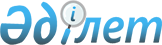 Об определении организации по работе с дипломатическими представительствамиПостановление Правительства Республики Казахстан от 16 марта 2022 года № 132
      В соответствии с подпунктом 4) статьи 1 Закона Республики Казахстан от 7 марта 2002 года "О дипломатической службе Республики Казахстан" Правительство Республики Казахстан ПОСТАНОВЛЯЕТ:
      1. Определить республиканское государственное предприятие на праве хозяйственного ведения "Дипломатический сервис" Министерства иностранных дел Республики Казахстан организацией по работе с дипломатическими представительствами.
      2. Настоящее постановление вводится в действие со дня его подписания.
					© 2012. РГП на ПХВ «Институт законодательства и правовой информации Республики Казахстан» Министерства юстиции Республики Казахстан
				
      Премьер-МинистрРеспублики Казахстан 

А. Смаилов
